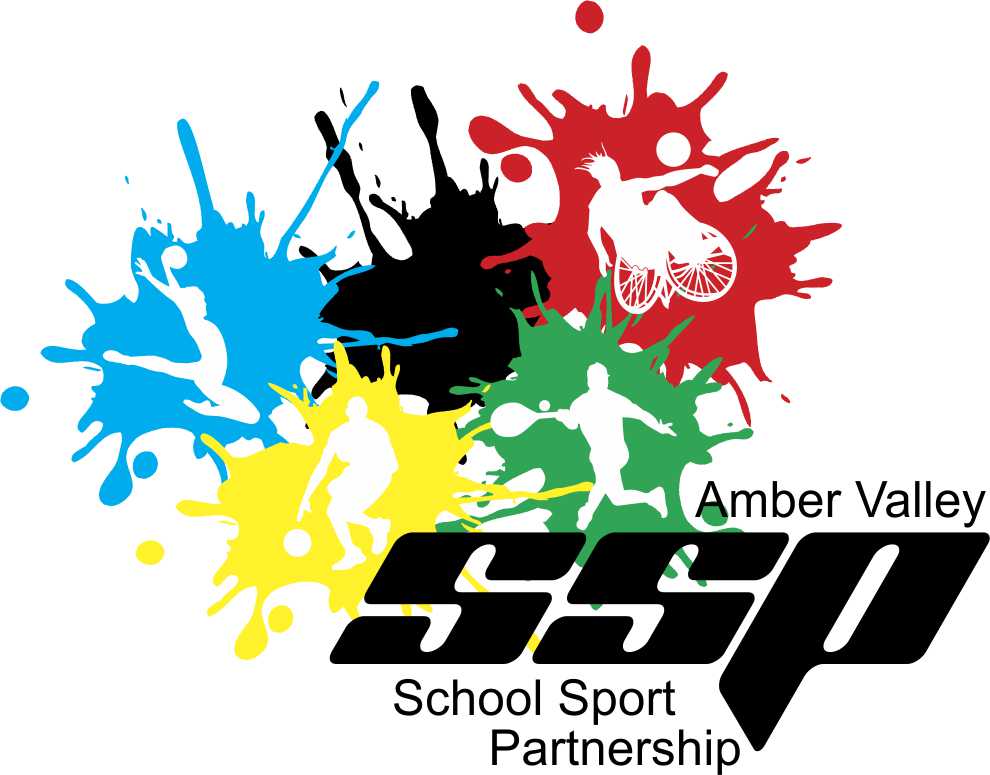 Amber Valley School Sport Partnership CIOStaff Code of ConductI will Respect:1. The rules, regulations and requirements of the activity, including, but not limited to, any competitions in which I participate either directly or indirectly

2. The rights, dignity and worth of all people involved, regardless of gender, marital status, race, colour, disability, sexuality, age, occupation, religion or political opinion

3. The rights, dignity and worth of Children, Young People and Adults at Risk and ensure that I am aware of the Safeguarding best practice guidelines and procedures when interacting with them.

4. Confidentiality and the sensitivities of information I hold on other individuals.

5. The individual’s reputation and not take any action or make inappropriate comments about a fellow participant, coach, official, volunteer or member of staff, including making comments on social media technology. 

6. The position I hold and always conduct and dress myself in an appropriate manner. 

I will:

7. Recognise that individuals bring different qualities and attributes.

I recognise individuals participate in sport to achieve and have fun, therefore I will:

8. Recognise the achievements of others and applaud their successes

9. Never condone the use of inappropriate or abusive language, inappropriate relationships, bullying, harassment, discrimination or physical violence. 

10. Never consume alcoholic drinks or smoke immediately prior to or while participating in the sport, or while safeguarding children, young people or vulnerable adults

11. Ensure that everyone has the opportunity to participant in a fair, honest environment by rejecting cheating, abiding the rules and guidelines set out by AVSSP.

12. Display modesty in victory and graciousness in defeat; be sporting – whether I win or lose; always acknowledge the other team and the umpires at the end of the game with a hand shake or three cheers.

13. Never argue with an official or participant during a game and listen to and cooperate with officials’ decisions

14. Control my temper; I understand that verbal, emotional and physical abuse of officials, coaches, spectators or participants, or deliberately distracting or provoking a participant, coach or official is not acceptable or permitted behaviour in any circumstances.

15. Enjoy the game and ensure others can also enjoy it.16.Understand that many events are in place to develop the confidence, self-esteem and skillset of young people and will never allow myself to lose sight of that fact. 


I will endeavour to abide by these codes of conduct and promote them to others. 
